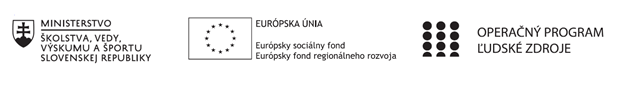 Správa o činnosti pedagogického klubu Príloha:Prezenčná listina zo stretnutia pedagogického klubuPríloha správy o činnosti pedagogického klubu biológie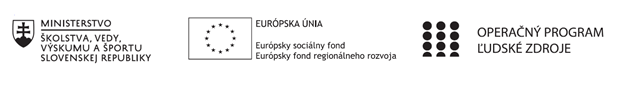 PREZENČNÁ LISTINAMiesto konania stretnutia: Gymnázium sv. Cyrila a MetodaDátum konania stretnutia:  28. 9. 2020Trvanie stretnutia:  od 14,00hod do 17,00hod.Zoznam účastníkov/členov pedagogického klubu:Prioritná osVzdelávanieŠpecifický cieľ1.1.1 Zvýšiť inkluzívnosť a rovnaký prístup ku kvalitnému vzdelávaniu a zlepšiť výsledky a kompetencie detí a žiakovPrijímateľSpojená katolícka škola, Farská 19, 949 01 NitraNázov projektuZvýšenie kvality vzdelávania na Gymnáziu sv. Cyrila a Metoda v NitreKód projektu  ITMS2014+312011V634Názov pedagogického klubu5.6.1. Pedagogický klub biológieDátum stretnutia  pedagogického klubu28.9.2020Miesto stretnutia  pedagogického klubuGymnázium sv. Cyrila a Metoda, Farská 19, NitraMeno koordinátora pedagogického klubuPaedDr. Jana BohovičováOdkaz na webové sídlo zverejnenej správywww.gcm.skManažérske zhrnutie:Stretnutie zamerané na analýzu, organizáciu a využitie skupinovej práce žiakov, ako inovatívnej organizačnej formy vyučovania, na hodinách biológie a prírodovednej gramotnosti.Hlavné body, témy stretnutia, zhrnutie priebehu stretnutia:Forma vyučovania - skupinová práca– diskusia členov klubu o pozitívach práce v menších skupinách-  vytýčenie základných fáz metódy a riadenie skupinového vyučovania-  tímová práca – ako predpríprava žiakov na pracovný životTémy na skupinovú prácu- návrhy vhodných tém pre vyšší a nižší stupeň- diskusia o ich vhodnosti a využiteľnosti v rámci tímovej prácePríprava pred skupinovou prácou- diskusia o tom ako vytvoriť skupiny v triede- určenie pravidiel správania sa pre žiakov pri tímovej práci- potreba určenia konkrétnych zodpovedností v rámci tímu- možnosti nácviku práce v skupine- určenie úlohy učiteľa pri skupinovej práci žiakov – možnosti lepšieho spoznania žiakov- rôzne spôsoby prezentácie výsledkov práce jednotlivých skupín- diagnostika práce – rozhovor so žiakmi o práve uskutočnenej tímovej práci, konkrétne                            pozitívne negatívne zážitky a ich korekcia na zefektívnenie spolupráceZávery a odporúčania:Výsledkom stretnutia členov klubu biológie je analýza skupinového vyučovania, výber vhodných tém na hodiny biológie a prírodovednej gramotnosti, tvorba metodiky skupinovej práce na konkrétnu tému – stanovenie cieľov, tvorba čiastkových úloh v rámci témy.Skupinové vyučovanie vidíme ako vhodnú formu socializácie žiakov, priestor na zlepšenie komunikácie, učenie sa argumentovať, možnosť prezentovať vhodným spôsobom svoje názory a učenie sa vypočuť si a akceptovať názory iných. Preto odporúčame využívanie tejto formy vyučovania na vhodne zvolené témy.Vypracoval (meno, priezvisko)Jana BohovičováDátum28.9.2020PodpisSchválil (meno, priezvisko)Jana BohovičováDátum28.9.2020PodpisPrioritná os:VzdelávanieŠpecifický cieľ:1.1.1 Zvýšiť inkluzívnosť a rovnaký prístup ku kvalitnému vzdelávaniu a zlepšiť výsledky a kompetencie detí a žiakovPrijímateľ:Spojená katolícka škola, Farská 19, 949 01 NitraNázov projektu:Zvýšenie kvality vzdelávania na Gymnáziu sv. Cyrila a Metoda v NitreKód ITMS projektu:312011V634Názov pedagogického klubu:5.6.1. Pedagogický klub biológieč.Meno a priezviskoPodpisInštitúcia1.Mgr. Šimková JanaGymnázium sv. Cyrila a Metoda v Nitre2.Mgr. Bažaličková MartinaGymnázium sv. Cyrila a Metoda v Nitre3.PaedDr. Bohovičová JanaGymnázium sv. Cyrila a Metoda v Nitre